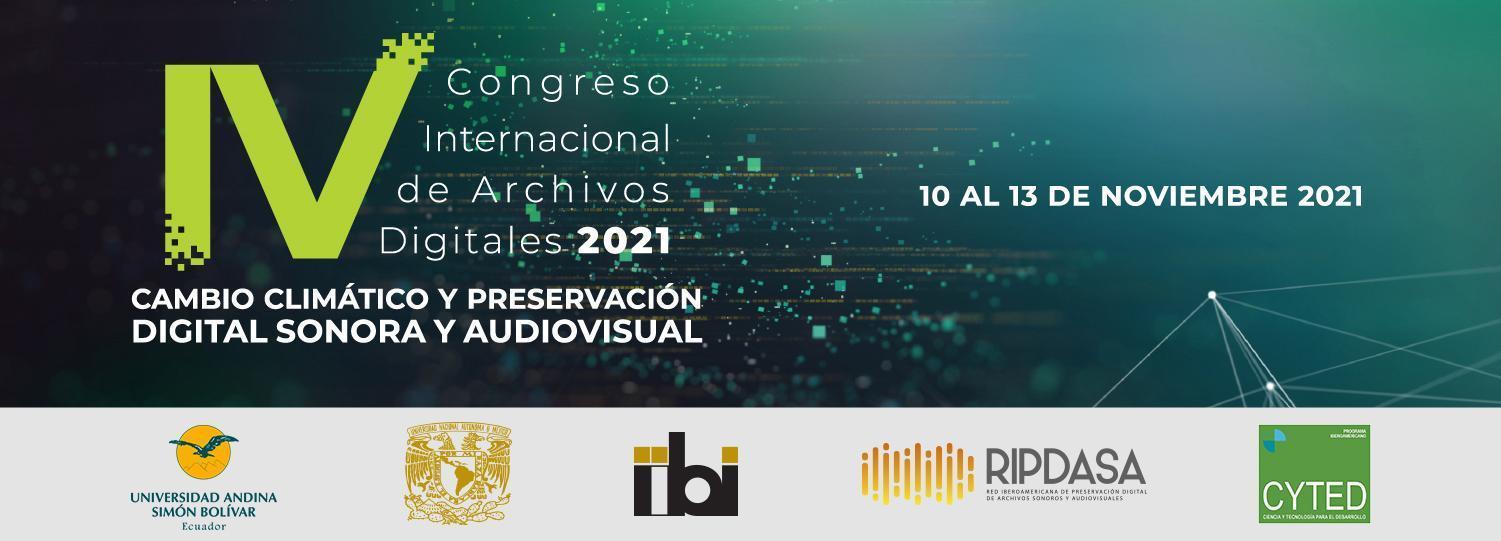 PROGRAMA MIÉRCOLES 10 DE NOVIEMBRE9:30 inauguración10:00 COFERENCIA MAGISTRALRecent Developments in Energy Saving Audio-Visual Archiving: Analogue Archiving Goes DigitalDra. Nadja WallaszkovitsAustrian Academy of SciencesModera: Dra. Perla Olivia Rodríguez Universidad Nacional Autónoma de México (UNAM)RECESO11:15 MESA. DESAFÍOS DE LA PRESERVACIÓN DIGITAL SONORA Y AUDIOVISUAL EN CENTRO AMÉRICA Y EL CARIBE: EL CASO DE HONDURAS Y PUERTO RICODesafíos de la digitalización de archivos fílmicos y audiovisuales en Honduras Prof. Marxis Lenin HernándezCinemateca Universitaria Enrique Ponce Garay - UNAHParadojas de la conservación digital: ¿A dónde va la obra de un artista fotógrafo? Dra. Libia GonzálezFacultad de Estudios Generales de la Universidad de Puerto Rico-Rio Piedras  Archivos Comunitarios en Puerto Rico: sustentabilidad y crisis climática Dra. Nadjah Ríos VillariniFacultad de Estudios Generales de la Universidad de Puerto Rico- Rio PiedrasArchivo de Medios de UPR, el cambio climático y la preservación de  archivos sonoros y audioisuales  Dr. Jorge Santiago PintorEscuela de Comunicación de la Universidad de Puerto Rico,  Recinto de Río Piedras Modera:Dra. Mirerza GonzálezUniversidad de Puerto Rico12:30 MESA. BASURA TECNOLÓGICA (E-WASTE) Y OBSOLESCENCIA PROGRAMADA.Basura tecnológica (e-waste) y obsolescencia programadaMtro. Javier Domínguez Galicia, Mtra. María Mercedes Fernández Carbajal e Ing. Leslye Álvarez Bustamante.Escuela Nacional de Biblioteconomía y Archivonomía (ENBA) MéxicoDel desecho electrónico a la chatarra global: la virtualidad en su revelaciónMtro. Fernando Corona TorresArchivo Histórico CitibanamexSulla sostenibilità della conservazione a lungo termineDr. Lorenzo PezzicaUniversidad de Modena y Reggio Emilia, ItaliaIng. Árnol Guerrero Calderón Labria.  Radio y Televisión Nacional de ColombiaModera: Mtro. Francisco MirandaUniversidad de Chile14:00- 15:00  TALLER AUTOEVALUACIONES DE PRESERVACIÓN DIGITAL: ¿QUÉ, CÓMO Y CUÁNDO?Pamela ViznerAVPJUEVES 11 DE NOVIEMBRE9:00 CONFERENCIA MAGISTRALCambio climático y sonidos en peligro de extinciónLeonel Ramiro VázquezInvestigador y gestor Cultural Artista Sonoro ColombianoModera: Mtra. Dora Braussin PulidoRadio y Televisión Nacional de Colombia10:00 MESA. GASTO ENERGÉTICO EN LA PRESERVACIÓN DIGITAL SONORA Y AUDIOVISUAL Projeto Soma:Um caso em estudioAna Roseli Paes dos Santos, Wilson Rogério dos SantosUniversidade de Aveiro/PT y Universidade Federal do Tocantins/BrasilFabián RomoDirector de Sistemas y Servicios Institucionales Dirección General de Tecnologías de Información y Comunicación UNAMPreservación digital sustentable: pasando de la teoría a la prácticaWilliam Kilbride, Director Ejecutivo de la DPC y Sarah Middlethon, Jefa de Promoción y Comunidad de la Digital Preservation CoalitionModera: Dr. Mónica Maronna Universidad de la República de Uruguay11:30 MESA. ECOLOGÍA Y CONTAMINACIÓN ACÚSTICA EN EL CONTEXTO DEL CAMBIO CLIMÁTICOEl impacto por ruido del rediseño del espacio aéreo en CDMX.Dra. Jimena de GortariUniversidad Iberoamericana, MéxicoEL PAISAJE SONORO EN LOS ECOSISTEMAS, ¿CÓMO SUENA EL CAMBIO CLIMÁTICO?Dra. Sandra GalloDirectora de Educación y Cultura para la Sustentabilidadde la Secretaría de Medio Ambiente y Desarrollo Territorial del Gobierno de Jalisco, MéxicoSociofonía y la escucha en entornos urbanosMtro. Alejandro Cornejo MontebellierUniversidad San Martín de Porres, PerúModera: Dra. Perla Olivia Rodríguez Reséndiz Universidad Nacional Autónoma de México (UNAM)13:00 COFERENCIA MAGISTRALThe Relationship Between Digital Audiovisual Archives and the EnvironmentDra. Linda TadicUniversity of California Los Angeles (UCLA)Modera: Dr. Matteo Manfredi Universidad Andina Simón Bolívar sede EcuadorVIERNES 12 DE NOVIEMBRE9:00 MESA PARADOJAS DE LA PRESERVACIÓN DIGITAL Y CAMBIO CLIMÁTICOParadojas de la preservación digital de un siglo de sismogramas de México ante el cambio climáticoSaúl Armendáriz Sánchez, Minerva Castro Escamilla y Carlos Daniel GómezUniversidad Nacional Autónoma de México. Instituto de Geofísica. Biblioteca Conjunta de Ciencias de la TierraGli archivi digitali al servizio dello sviluppo sostenibileProf. Federico ValacchiUniversidad de Macerata, ItaliaLa inteligencia artificial y los medios de comunicación vinculados con el cambio climáticoIng. Samuel Giraldo y Juan Carlos Murillo PavónLabria.  Radio y Televisión Nacional de ColombiaModera: Dra. Antonella Bongarzone Universitá per Stranieri di Perugia, Italia10:00 MESA. ECONOMÍAS SUSTENTABLES, MARCO JURÍDICO Y MEDIO AMBIENTEOpen access and sustainable development: issues of civil law.Dra. Amelia BongarzoneUniversidad Magna Graecia de Catanzaro, Italia Miradas en lucha: Archivos audiovisuales comunitarios Julio César Gonzales Oviedo Pontificia Universidad Católica del Perú (PUCP) – Perú Digitalizzare il passato: L'Università per Stranieri di Perugia e il suo patrimonio bibliografico e archivisticoProf. Gabriele RiganoUniversitá per Stranieri di Perugia, ItaliaModera:Dra. Mirerza GonzálezUniversidad de Puerto Rico11:15 MESA. RECICLADO DE IDEAS Y TECNOLOGÍAS COMO VÍA SUSTENTABLEEscáner para digitalización de películas de 8, 16 y 35mm. Experiencia del laboratorio de preservación audiovisual del Archivo General de la Universidad de la República de UruguayDra. Isabel Wschebor PellegrinoUniversidad de la República de UruguayModera: Mercedes Fernández CarbajalEscuela Nacional Biblioteconomía y Archivonomía IPN, México12:00 PRÁCTICAS DOCUMENTALES SALA 1.Marco RossanoDoctor en antropología social de la Universidad de BarcelonaEnric Cobo BarriJefe del Servicio de Coordinación de la Red de Archivos comarcales de la Dirección General de Patrimonio Cultural de la Generalitat de Cataluña Barcelona, EspañaKarina LogroñoCoordinadora del Proyecto Repositorio de EIB. Interculturalidad y Etnoeducación, EcuadorRolando Herrera BurgosEscuela de Bibliotecología y Ciencias de la Información Universidad de Costa RicaModera: Dr. Matteo ManfrediUniversidad Andina Simón Bolívar sede EcuadorSALA 2.Alessio PataloccoUniversità Per Stranieri di Perugia, Italia Adriana Martínez CadenaSecretaría de Educación de Veracruz, MéxicoAsleni Díaz Jiménez y Maritza Beatriz González HeviaUniversidad Central “Marta Abreu” de Las VillasPatricia Brambila Gómez y Sergio Arturo Honey EscandónCENIDIAP/INBAL CITRU/INBAL, MéxicoYorlis Delgado LópezColegio San Gerónimo de La Habana, UH/Academia de Ciencias (Cuba)Modera: Dr. José Augusto MannisUniversidade Estadual de Campinas - Unicamp BrasilSABADO 13 DE NOVIEMBRE9:00 A 12:00  WARCATHON: WEB ARCHIVING CON TECNOLOGÍAS OPEN-SOURCE DE WEBRECORDERUn maratón en estilo hackathon con el equipo de webrecorder (https://webrecorder.net/) para archivar sitios en WARCs, el formato estandarizado para archivar la web. Este evento está dirigido a profesionales de la información interesados en conocer y aplicar tecnologías de open source para la identificación y salvaguarda de páginas web y Twitter sobre cambio climático. Instructores:Lorena Ramírez,Emma Dickson Ilya Kreymer.Webrecorder